ПРОЕКТ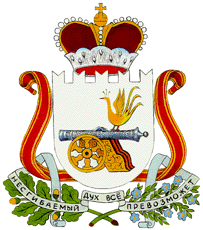 Совет депутатов                                         Издешковского сельского поселения Сафоновского района Смоленской областиРЕШЕНИЕО выражении мнения населения по вопросу преобразования муниципальных образований, входящих в состав муниципального образования «Сафоновский район» Смоленской области, путем объединения всех поселений во вновь образованное муниципальное образование с наделением его статусом муниципального округа –муниципальное образование «Сафоновский муниципальный округ» Смоленской области с административным центром в городе СафоновоВ соответствии со статьями 13, 28 Федерального закона от 6 октября               2003 года № 131-ФЗ «Об общих принципах организации местного самоуправления в Российской Федерации», Уставом Издешковского сельского поселения Сафоновского района Смоленской области, учитывая результаты публичных слушаний по вопросу преобразования муниципальных образований, входящих в состав муниципального образования «Сафоновский район» Смоленской области, путем объединения всех поселений во вновь образованное муниципальное образование с наделением его статусом муниципального округа - муниципальное образование «Сафоновский муниципальный округ» Смоленской области с административным центром в городе Сафоново, Совет депутатов Издешковского сельского поселения Сафоновского района Смоленской областиРЕШИЛ:1. Выразить согласие населения Издешковского сельского поселения Сафоновского района Смоленской области на преобразование муниципальных образований, входящих в состав муниципального образования «Сафоновский район» Смоленской области:- Сафоновское городское поселение Сафоновского района Смоленской области;- Барановское сельское поселение Сафоновского района Смоленской области;- Беленинское сельское поселение Сафоновского района Смоленской области;- Вадинское сельское поселение Сафоновского района Смоленской области;- Вышегорское сельское поселение Сафоновского района Смоленской области;- Зимницкое сельское поселение Сафоновского района Смоленской области;- Издешковское сельское поселение Сафоновского района Смоленской области;- Казулинское сельское поселение Сафоновского района Смоленской области;- Николо-Погореловское сельское поселение Сафоновского района Смоленской области;- Прудковское сельское поселение Сафоновского района Смоленской области;- Пушкинское сельское поселение Сафоновского района Смоленской области;- Рыбковское сельское поселение Сафоновского района Смоленской области;- Старосельское сельское поселение Сафоновского района Смоленской области,путем объединения всех поселений во вновь образованное муниципальное образование с наделением его статусом муниципального округа - муниципальное образование «Сафоновский муниципальный округ» Смоленской области с административным центром в городе Сафоново.2. Настоящее решение направить в Сафоновский районный Совет депутатов.3. Опубликовать (обнародовать) настоящее решение в газете «Земские ведомости» и разместить на официальном сайте Издешковского сельского поселения Сафоновского района Смоленской области в информационно-телекоммуникационной сети «Интернет» https://izdeshkovo.admin-safonovo.ru/.4.Настоящее решение вступает в силу со дня его опубликования (обнародования).Главамуниципального образованияИздешковского сельского поселенияСафоновского района Смоленской области                                             Е.В. Триппельс. Издешковос. Издешковос. Издешково